Table 1.  Annual rainfall and runoff data for Rock Creek and Big Creek watersheds in northern Ohio.  The runoff data are calculated using total streamflow.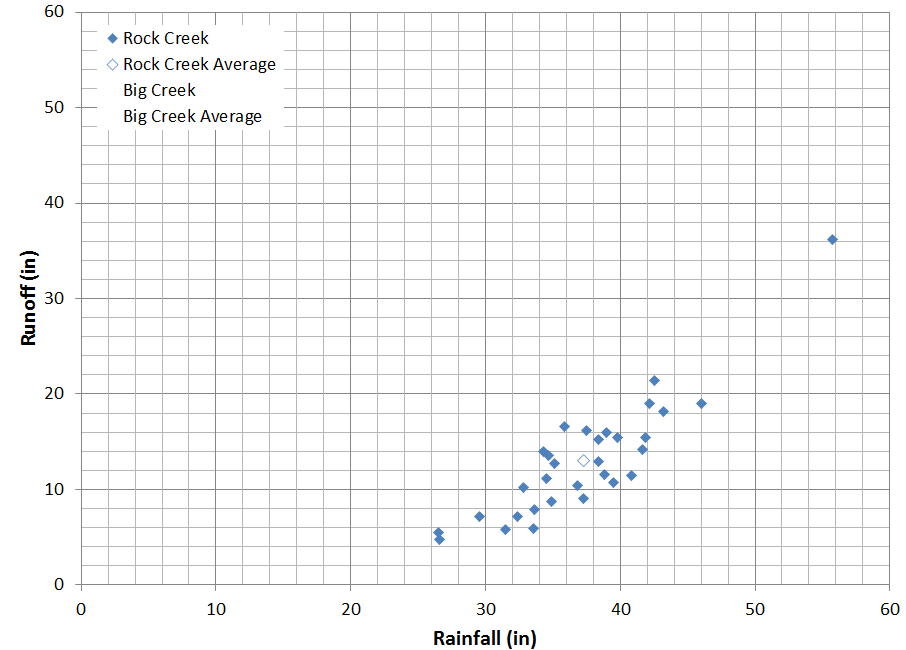 Figure 1.  Annual rainfall-runoff data for Rock Creek watershed, northern Ohio.  Plot the Big Creek rainfall-runoff data and averages on this plot using a different symbol. Rock Creek at Tiffin OHRock Creek at Tiffin OHRock Creek at Tiffin OHBig Creek at Cleveland OHBig Creek at Cleveland OHBig Creek at Cleveland OHBig Creek at Cleveland OHUSGS Gaging Station 04197170 USGS Gaging Station 04197170 USGS Gaging Station 04208502 USGS Gaging Station 04208502 YearRainfall Depth (in)Runoff Depth  (in)YearYearRainfall Depth (in)Runoff Depth    (in)198434.2913.981973197341.3017.40198538.3712.921974197439.9419.39198638.4215.181975197540.8422.89198733.595.931976197634.8517.96198826.594.751977197736.1421.73198934.928.781978197832.7217.89199046.0119.031979197939.9220.04199126.555.501980198032.6719.16199243.1818.191981198139.0819.08199334.6413.541982198236.9323.04199429.587.201983198340.6623.04199537.269.011984198441.3824.81199639.7715.451985198541.3123.22199737.5016.152002200236.3914.41199835.8516.60199931.475.85200039.5210.70200132.357.14200235.1012.73200340.8211.51200438.8311.54200538.9515.97200641.6214.22200742.1419.05200842.5321.40200932.8510.25201033.627.88201155.7136.22201236.8610.43201341.9015.42201434.5111.14